 Утвержден постановлением администрации Еткульского муниципального района от________№____ПОРЯДОКПредоставления субсидий субъектаммалого и среднего предпринимательства на возмещение затрат, связанных с осуществлением капитальных вложений в 2013-2015 годах1. Настоящий Порядок предоставления субсидий субъектам малого и среднего предпринимательства на возмещение затрат, связанных с осуществлением капитальных вложений в 2013-2015 годах (далее именуется – Порядок) определяет цели, условия и правила предоставления за счет средств районного бюджета на реализацию Районной целевой программы поддержки и развития малого и среднего предпринимательства в Еткульском муниципальном районе на 2013-2015 годы, утвержденной постановлением администрации Еткульского муниципального района от 26.11.2012 № 831 «Об утверждении районной целевой Программы поддержки и развития малого и среднего предпринимательства в Еткульском  муниципальном районе на 2013-2015 годы» (далее именуется – Программа) субсидий субъектам малого и среднего предпринимательства (далее именуется – СМСП), а также критерии отбора СМПС, имеющих право на получение субсидий и порядок возврата субсидий в случае нарушений условий, установленных при их предоставлении.2. Субсидии СМСП за счет средств районного бюджета предоставления в целях возмещения затрат, связанных с осуществлением капитальных вложений.Организатором конкурсного отбора является экономический отдел администрации Еткульского муниципального района  (далее именуется – экономический отдел администрации района).Функции комиссии по подведению итогов и определению победителя выполняет Координационный Совет (далее Совет) по развитию малого и среднего предпринимательства в Еткульском муниципальном районе Челябинской области, созданный распоряжением Главы Еткульского муниципального района от 17.09.2007 г. № 703 «О создании координационного Совета предпринимателей района». В состав конкурсной комиссии могут включаться Главы сельских поселений.3. Участниками конкурсного отбора являются субъекты малого и среднего предпринимательства при условии:1) государственной регистрации СМСП на территории Еткульского муниципального района;2) отсутствия задолженности по налоговым платежам в бюджеты всех уровней и государственные внебюджетные фонды;3) отсутствия просроченной задолженности по ранее предоставленным на возвратной основе бюджетным средствам;4) создание новых или сохранение действующих рабочих мест в текущем финансовом году;5)  прироста или сохранения объёма реализации товаров (работ, услуг) в текущем финансовом году.4. Финансовая поддержка в форме субсидии   предоставляется СМСП, осуществляющим свою деятельность в приоритетных отраслях экономики района:1) обрабатывающие производства;2) сельское хозяйство, рыболовство, рыбоводство;3) строительство зданий и сооружений;4) услуги розничной торговли, услуги общественного питания;5) здравоохранение и предоставление социальных услуг;6) жилищно–коммунальные услуги, предоставляемые населению;7) перевозки пассажиров автомобильным транспортом на территории района, подчиняющегося расписанию;8) бытовые услуги, предоставляемые населению;9) производство изделий народных художественных промыслов и ремесленных изделий.5. Субсидии на возмещение затрат, связанных с осуществлением капитальных вложений, предоставляются единовременно из расчета пятидесяти процентов произведенных СМСП затрат, связанных с осуществлением капитальных вложений, за исключением затрат связанных со строительством, реконструкцией, ремонтом, с  приобретением легковых автомобилей, офисной мебели и оргтехники, а также затрат на оплату труда работников, налогов, сборов, пени и государственной пошлины в бюджеты всех уровней и государственных внебюджетные фонды.Субсидии предоставляются по договорам, обязательства по которым исполнены и оплачены в текущем финансовом году.Размер субсидии, предоставленной одному СМСП в текущем финансовом году, не может превышать семидесяти пяти тысяч рублей.6. Предоставление субсидий СМСП осуществляется в пределах средств, предусмотренных Администрации Еткульского муниципального района Челябинской области (далее именуется - Администрация) в бюджете района на соответствующий финансовый год на реализацию муниципальной целевой Программы развития малого и среднего предпринимательства на 2013-2015 годы, утвержденной Постановлением Администрации Еткульского муниципального района от 26.11.2012г.  № 831 «Об утверждении районной целевой Программы поддержки и развития малого и среднего предпринимательства в Еткульском  муниципальном районе на 2013-2015 годы».7. Для рассмотрения вопроса о предоставлении субсидии СМСП представляет в экономический отдел администрации района, следующие документы:- заявление о предоставлении субсидии по форме согласно приложению № 1;         - показатели финансово-хозяйственной деятельности субъекта малого и среднего предпринимательства по форме согласно приложению № 2;- выписку из Единого государственного реестра юридических лиц (индивидуальных предпринимателей), выданную не позднее месяца до даты подачи заявления о предоставлении субсидии;          - копии документов, подтверждающих право на осуществление отдельных видов деятельности, если в соответствии с действующим законодательством Российской Федерации для их осуществления требуется специальное разрешение;- копию формы Сведений о среднесписочной численности работников за предшествующий календарный год с отметкой налогового органа о принятии формы;- справку из налогового органа об отсутствии задолженности по налоговым платежам в бюджет всех уровней и государственные внебюджетные фонды;- заверенные копии бухгалтерского баланса, отчета о финансовых результатах по состоянию на последнюю отчетную дату, предшествующую дате подачи заявления об участии в конкурсном отборе (иной предусмотренной действующим законодательством Российской Федерации о налогах и сборах документации, если СМСП не представляет в налоговые органы бухгалтерский баланс);- заверенную СМСП копию декларации по страховым взносам на обязательное пенсионное страхование на последнюю отчетную дату (иного документа, подтверждающего размер среднемесячной заработной платы работников);- заверенные СМСП копии документов, подтверждающих сумму фактически уплаченных налогов за текущий финансовый год в бюджеты всех уровней (справку из налогового органа, платежные поручения, кассовые документы);- заверенные СМСП копии документов, подтверждающих оплату произведенных затрат, связанных  с осуществлением капитальных вложений (договоров, счетов, счетов-фактур, платежных документов).8. Документы для предоставления субсидий СМСП принимаются экономическим отделом администрации района с даты размещения на официальном сайте администрации района информационного сообщения о начале приема документов, указанных в настоящем Порядке, и до 01 декабря текущего финансового года.9.  Экономический отдел администрации района осуществляет прием заявлений на участие в конкурсном отборе, регистрирует заявление в журнале учета заявлений. Экономический отдел администрации района проверяет полученные от участников документы в течение десяти дней с момента их получения на соответствие требованиям настоящего Порядка и проверяет правильность расчетов размеров субсидий СМСП.Экономический отдел администрации района в случае соответствия представленных СМСП документов требованиям настоящего Порядка представляет их на рассмотрение Координационного Совета по развитию малого и среднего предпринимательства.10. Совет рассматривает документы о предоставлении субсидии СМСП, руководствуясь следующими критериями:1) экономическая эффективность – отношение прироста объема реализации товаров (работ, услуг) в текущем финансовом году к размеру предоставляемой субсидии СМСП;2) социальная эффективность - отношение среднемесячной заработной платы работников СМСП к величине прожиточного минимума, установленного для трудоспособного населения в Челябинской области; - количество создаваемых новых рабочих мест (сохраняемых рабочих мест) в текущем финансовом году;3)  бюджетная эффективность – отношение прироста объема налоговых отчислений в бюджеты всех уровней в текущем финансовом году к размеру предоставляемой субсидии СМСП;4) значимость вида экономической деятельности для Еткульского муниципального района; Критерии отбора оцениваются в баллах. 11. Рекомендации о предоставлении (отказе в предоставлении) субсидии СМСП выносятся Координационным Советом и оформляются протоколом. В протоколе Совета в отношении СМСП – получателя поддержки в форме предоставлении субсидии должны содержаться следующие сведения:- полное наименование юридического лица (фамилия, имя, отчество индивидуального предпринимателя), основной государственный регистрационный номер налогоплательщика зарегистрированного в качестве юридического лица (индивидуального предпринимателя);- виды возмещаемых затрат и размер представляемой субсидии СМСП;- ожидаемые результаты хозяйственной деятельности СМСП на текущий календарный год в соответствии с пунктом 9 настоящего Порядка.Секретарь Координационного Совета не позднее дня, следующего за днем подписания протокола, направляет протокол заседания Координационного Совета предпринимателей района - главе Еткульского муниципального района (решение в предоставлении (отказе в предоставлении финансовой поддержки);Глава Еткульского муниципального района, рассмотрев протокол Координационного Совета с рекомендацией  о возможности (невозможности) предоставления финансовой поддержки субъектам малого и среднего предпринимательства, принимает решение о предоставлении (об отказе в предоставлении) финансовой поддержки и о  размере поддержки. Срок рассмотрения протокола и принятия решения не должен превышать 2 рабочих дней.12. Субсидии не предоставляются в случае:1) нарушения срока предоставления документов, указанного в настоящем порядке;2) несоблюдения условий предоставления субсидий в соответствии с пунктом 3 настоящего Порядка;3) наличия процедуры ликвидации в отношении получателя субсидии или решений арбитражных судов о признании получателя субсидии несостоятельным (банкротом) и об открытии конкурсного производства;4) предоставления СМПС недостоверной или искаженной информации.12. Экономический отдел администрации района информирует СМСП о принятом Советом решении в течение пяти дней со дня его принятия и готовит:- в случае предоставления финансовой поддержки - проект распоряжения о предоставлении финансовой поддержки субъекту малого и среднего предпринимательства (далее – Распоряжение о предоставлении финансовой поддержки);- в случае отказа в предоставлении финансовой поддержки – соответствующие уведомления (с указанием причин отказа).         12. Субъектам малого и среднего предпринимательства, в отношении которых принято положительное решение о предоставлении финансовой поддержки направляются договора о предоставлении субсидии, подготовленные  специалистом  экономического отдела администрации в течение 3 рабочих дней с момента подписания распоряжения о предоставлении финансовой поддержки.   Договоры о предоставлении субсидий подписываются сторонами в течение 3 рабочих дней со дня направления  для подписания.13. Администрация Еткульского муниципального района для перечисления субсидии СМСП предоставляет в отдел бухгалтерии администрации района, следующие документы:- договор о предоставлении субсидии СМСП;- заявку на финансирование;- копию протокола Совета.14. Отдел бухгалтерии администрации Еткульского муниципального района на основании представленных документов перечисляет денежные средства на расчетный счет СМСП в течении пяти рабочих дней.15. Контроль за целевым использованием средств районного бюджета, выделяемых для предоставления субсидий, осуществляет экономический отдел администрации района.Для проведения мониторинга достижения результатов хозяйственной деятельности по запросу  экономического отдела администрации района представляет следующие документы:- копию отчета о финансовых результатах субъекта малого и среднего предпринимательства за отчетный год (налоговой декларации, иных документов, подтверждающих объем реализации товаров (работ, услуг) за отчетный год);- копию декларации по страховым взносам на обязательное пенсионное страхование за отчетный год (годового реестра о доходах физических лиц, иных документов, подтверждающих размер среднемесячной заработной платы работников субъекта малого и среднего предпринимательства за отчетный год);- копию формы Сведения о среднесписочной численности работников за отчетный год с отметкой налогового органа о принятии формы;- копии документов, подтверждающих сумму фактически уплаченных налогов за отчетный год в бюджеты всех уровней (справку из налогового органа, платежные поручения, кассовые документы).16. При нарушении получателем субсидии условий, установленным пунктом 3 настоящего Порядка, субсидия подлежит взысканию в доход  районного бюджета.17. Возврат предоставленной субсидии осуществляется в течение десяти рабочих дней со дня получении получателем субсидии требования о возврате субсидии.Приложение №1                                                                            к порядку предоставления субсидий субъектам малого и среднего предпринимательства                                                            Заявление                                         о предоставлении субсидии1.Субъект малого и среднего предпринимательства (далее именуется - СМСП)_____________________________________________________________________                                     (полное наименование СМСП)_____________________________________________________________________ИНН _____________________________________________________________________юридический адрес_____________________________________________________________________________________________________________________________________фактический адрес осуществления деятельности __________________________________________________________________________________________________________________________________________телефон(_____________)_____________,Факс(_______)______________________электронная почта_________________________________________________________осуществляющий деятельность в сфере_____________________________________________________________________________________________________________________________________(перечень видов деятельности, в отношении которых запрашивается муниципальная  поддержка)просит предоставить субсидию на возмещение следующих затрат, связанных свыполнением работ, оказанием услуг__________________________________________________________________________________________________________________________________________В размере ______________________________________________________рублей Руководитель СМСП                                                                            (Ф.И.О.)    М.П	                                                                                                              Приложение №2                                                                                                                                                                                                                                                           к порядку предоставления субсидийсубъектам малого и среднего предпринимательства                                 Показатели хозяйственной деятельности субъекта                                          малого и среднего предпринимательстваБанковские реквизиты СМП:Расчетный счет__________________________________________________Наименование банка________________________________________________________________корреспондентский счет___________________________________________________________________________________________________________БИК____________________________________________________________КПП____________________________________________________________Достоверность представленных сведений гарантирую________________________________________________________________________________________________           _____________  _______________(должность  руководителя субъекта                 (подпись)             (Ф.И.О.) малого и среднего предпринимательства) «___» ______________ 20___г.Приложение №3                                                                                                                                                                                                                                                           к порядку предоставления субсидий субъектам малого и среднего предпринимательства       ОПИСЬдокументов, представленных СМСП___________________________________________ в экономический отдел администрации Еткульского муниципального района, для участия в конкурсном отборе в целях получения субсидии на возмещение затрат в связанных с производством товаров, выполнением работ, оказанием услуг  в 2013-2015 годахСдал руководитель СМСП      ________________________________________  __________							ФИО                                       (дата подпись)Принял ведущий специалист экономического отдела администрации Еткульского муниципального района:_______________________________                                                                                                  ФИО                    (дата  подпись)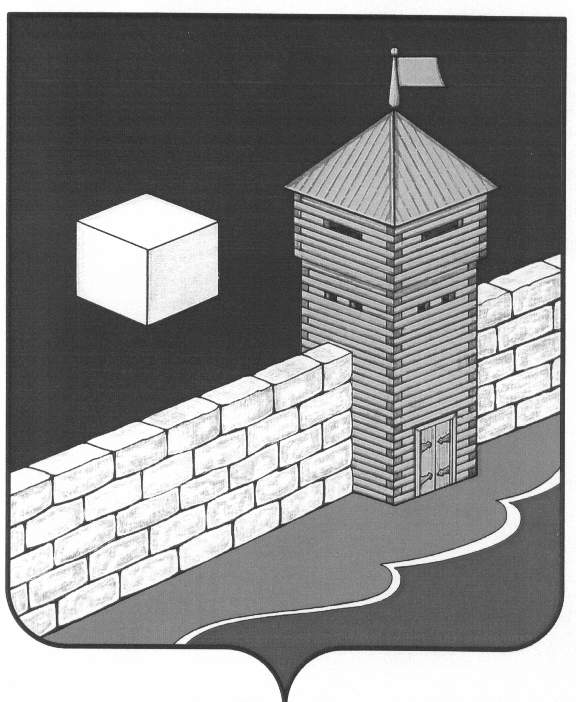 АДМИНИСТРАЦИЯ ЕТКУЛЬСКОГО МУНИЦИПАЛЬНОГО РАЙОНАПОСТАНОВЛЕНИЕ_______________________ N  ______            с.ЕткульОб утверждении Порядка предоставлениясубсидий субъектам малого и среднего предпринимательства на возмещение затрат, связанных с осуществлением капитальных вложений в 2013- 2015годахВ соответствии с Федеральным законом от 24.07.2007г. № 209-ФЗ «О развитии малого и среднего предпринимательства в Российской Федерации», Законом Челябинской области  от 27.03.2008г. № 250-ЗО «О развитии малого и среднего предпринимательства в Челябинской области» и в целях реализации  муниципальной «Районной целевой программы  поддержки и  развития малого и среднего предпринимательства в Еткульском муниципальном районе на 2013-2015 годы » (далее Программа).Администрация Еткульского муниципального района ПОСТАНОВЛЯЕТ:1.  Утвердить прилагаемый Порядок предоставления субсидий субъектам малого и среднего предпринимательства  на возмещение затрат, связанных с осуществлением капитальных вложений.2. Финансовую поддержку осуществлять за счет средств, предусмотренных в районном бюджете  на финансирование Программы.3.  Организацию выполнения настоящего Постановления возложить на начальника экономического отдела администрации района (Нестеренко И.Н.)Глава Еткульского муниципального района                                                     В.Н. Головчинскийнаименование показателяединицаизмерениязначение показателя по годамзначение показателя по годамзначение показателя по годамнаименование показателяединицаизмерения(ожидаемое)Объем реализации товаров (работ, услуг)тыс. руб.Среднемесячная заработная плата работниковруб.Средняя численность работников      всего в том числе:-среднесписочная численность работников,-средняя численность внешних совместителей, лиц, выполнявших работы по договорам гражданско-правового характерачеловекОбъем налоговых отчислений в бюджеты всех уровнейтыс. руб.Режим налогообложения СМСП№ п/пНаименование документаКол-во листовЗаявление об участии в конкурсном отборе по форме согласно приложению 1;Показатели хозяйственной деятельности субъекта малого и среднего предпринимательства по форме согласно приложению 2;Выписка из Единого государственного реестра юридических лиц (индивидуальных предпринимателей), выданная не позднее месяца до даты подачи заявления об участии в конкурсном отборе;Заверенные СМСП копии документов, подтверждающих право на осуществление отдельных видов деятельности, если в соответствии с действующим законодательством Российской Федерации для их осуществления требуется специальное разрешение;Заверенные СМСП копии бухгалтерского баланса, отчета о финансовых результатах по состоянию на последнюю отчетную дату, предшествующую дате подачи заявления об участии в конкурсном отборе (иной предусмотренной действующим законодательством Российской Федерации о налогах и сборах документации, если СМСП не представляет в налоговые органы бухгалтерский баланс);Заверенную СМСП копию декларации по страховым взносам на обязательное пенсионное страхование на последнюю отчетную дату (иного документа, подтверждающего размер среднемесячной заработной платы работников);Копия формы Сведения о среднесписочной численности работников за предшествующий год с отметкой налогового органа о принятии формы;Справка из налогового органа об отсутствии задолженности по налоговым платежам в бюджеты всех уровней и государственные внебюджетные фонды;Заверенные СМСП копии документов, подтверждающих сумму фактически уплаченных налогов за текущий финансовый год в бюджеты всех уровней (справку из налогового органа, платежные поручения, кассовые документы);Заверенные СМСП копии документов, подтверждающих оплату произведенных затрат, связанных  с осуществлением капитальных вложений (договоров, счетов, счетов-фактур, платежных документов).